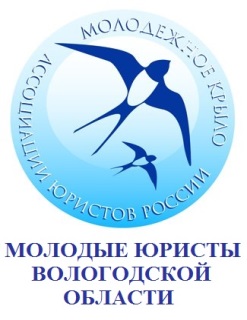 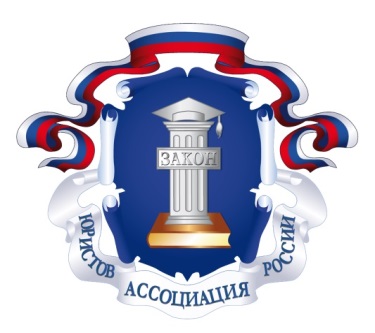 Положение о конкурсе эссе «Права человека»1. Общие положенияКонкурс эссе проводится среди школьников 9-11 классов общеобразовательных организаций города Вологды.2. Организатор конкурса Организатором конкурса является Совет молодых юристов Вологодского регионального отделения Ассоциации юристов России при поддержке Северо-Западного института (филиала) Университета имени О.Е. Кутафина (МГЮА)3. Цели и задачи конкурса3.1. Конкурс эссе проводится с целью привлечения внимания школьников к вопросам обеспечения прав человека.3.2. Задачи конкурса:• содействие развитию активной гражданской позиции школьников, ориентированной на социально полезное поведение;•    развитие творческого потенциала школьников;•   выявление и поощрение школьников, способных оригинально и самостоятельно формулировать мысли по тематике конкурса.4. Участники конкурсаВ конкурсе принимают участие школьники 9 - 11 классов общеобразовательных организаций города Вологды.5. Порядок проведения конкурса5.1. Конкурс проводится с 30 декабря 2017 года по 10 марта 2018 года.5.2. Эссе направляются по электронной почте smu35@bk.ru с пометкой «Конкурс эссе» до 20 февраля 2018 года включительно.5.3. Конкурсная комиссия в составе из 5 членов в срок до 1 марта 2018 года большинством голосов определяет победителя и двух призеров конкурса эссе.5.3. От одного участника может быть направлено только одно эссе.6. Требования к эссе6.1. Представленные на конкурс эссе должны соответствовать следующим требованиям к содержанию и оформлению.6.2. Эссе должно:6.2.1. Соответствовать одной из следующих тем  конкурса:- «Права человека в современном мире»;- «Конституция Российской Федерации как инструмент защиты прав человека»;- «Глобализация и будущее прав человека» 6.2.2. Отражать индивидуальную позицию автора;6.2.3. Демонстрировать умение автора обосновывать свои суждения.6.3. Требования к оформлению эссе:Формат Word, 1,5 интервал, шрифт Times New Roman, 14 кегль. Объём работы не должен превышать 7 листов. При использовании цитат, в сносках указывается источник высказывания.6.4. Требования к оформлению титульного листа эссе:полное наименование общеобразовательной организации;тема эссе;данные об авторе: фамилия, имя, отчество, класс, возраст, номер телефона, адрес электронной почты;сведения о преподавателе, оказавшем консультативную или методическую помощь (если таковой имеется).6.5. Эссе, представленные на конкурс, не возвращаются. Рецензии авторам не высылаются.6.6. Эссе, выполненные с нарушением требований настоящего Положения, жюри конкурса имеет право не рассматривать.6.7. Эссе, поступившие позднее 20 февраля 2018 года, не рассматриваются.7. Подведение итогов конкурса7.1. Конкурсная комиссия проводит экспертизу эссе и определяет победителя и призеров конкурса эссе.7.2. Победитель и призеры получают дипломы и памятные подарки от организаторов конкурса.7.3. Награждение участников конкурса эссе состоится в марте 2018 года.